NOM:									DATA:Escriu a sota el nom d'un mamífer, una au, un peix, un amfibi i un rèptil. Després fes-ne un dibuix.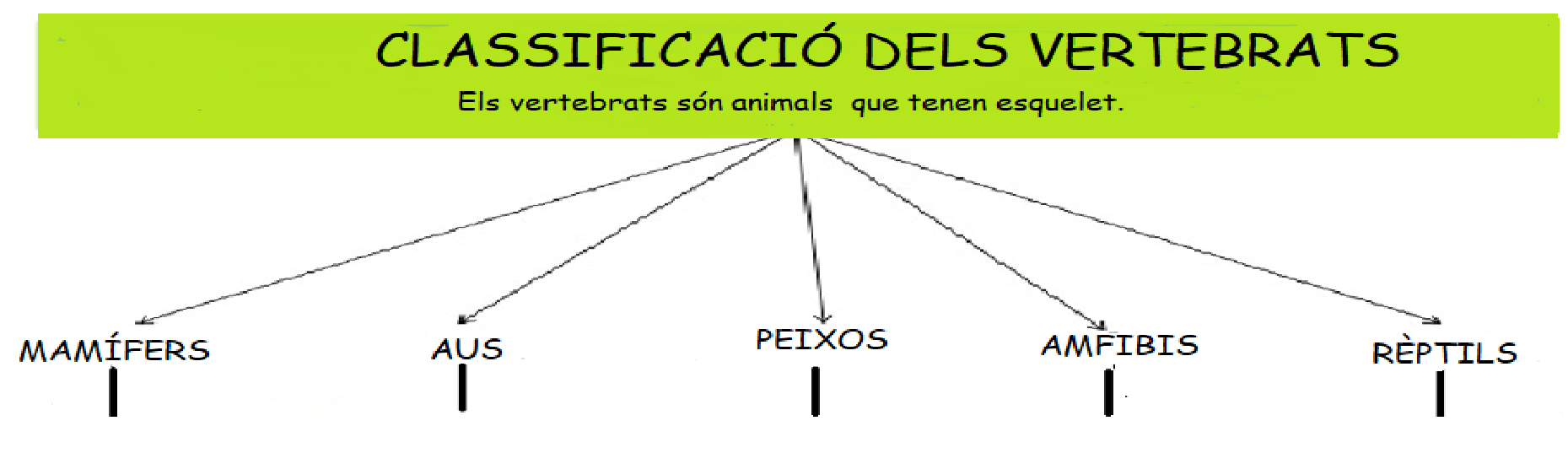 